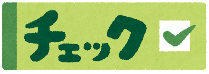 次の問いに答えましょう。　①　　を約分しましょう。（　　　　）　②　 と  を通分しましょう。　（　　　　と　　　　）　③　計算しましょう。　　　㋐　　　　　　　　㋑　	（　　　　　）　　　　　　　　　　　（　　　　　　　　　　）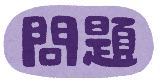 　ゆりかさんは、おやつにプリンをつくることにしました。レシピ（つくりかた）が３つ見つかりました。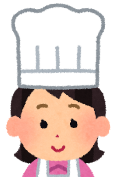 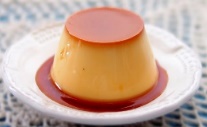 ゆりかさんは、３つのレシピを見くらべて、ちがいを考えました。（1）ゆりかさんは、レシピＡとレシピＢの「バニラエッセンス」の量はどちらが多いか、くらべました。　　　上の㋐、㋑、㋒にあてはまるものを、次の　　　　　の中から１つずつ選んで○をつけましょう。　　㋐にあてはまるもの　　　　　　　　 ㋑にあてはまるもの　　　　　　　 　㋒にあてはまるもの レシピＣには、材料に「生クリーム」があります。生クリームと牛乳はどちらも、もとは、乳牛からとれた生乳からできています。生クリームは、生乳から乳しぼう分だけを多く取り出してできています。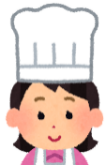 （2）レシピＣで、生クリームと同じ量の牛乳を使うことにします。すると、レシピＣの牛乳の量は、レシピＡとレシピＢのどちらと近いですか。ＡかＢを選び、そう考えたわけを言葉や式を使ってかきましょう。５年８ 分数（１）　　　組　　　番名前（　　　　　　　　　　　　　）